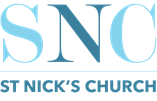 A very warm welcome
Sunday 27th November 2022What to Expect: Welcome - Tom BarnardoSong - All Creatures of Our God and KingSong - Man of SorrowsConfessionLord’s PrayerPrayers - Jeremy YeungNotices & BreakSong - O Lord, My Rock And My Redeemer Reading - Hannah DowdySermon - Exodus 19, Tom WrightSong - Only a Holy GodFinal WordsNotices1.  Welcome. Especially if you are new! Please fill in a ‘tell me more’ contact card at the back. 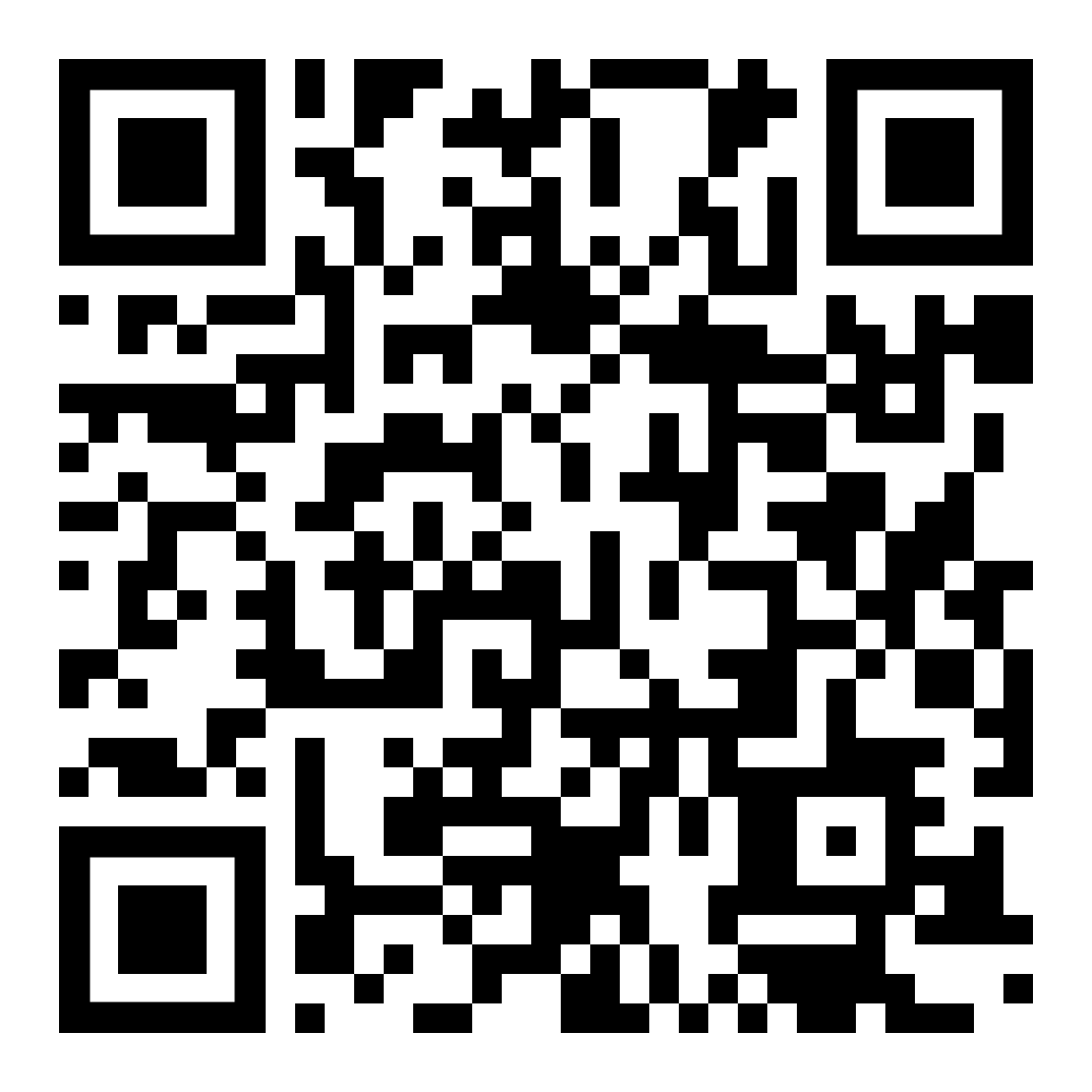 2. Hope Explored.  A three-week online course designed to introduce people to the person of Jesus and the hope that’s found in him.  Begins Monday 28th November, 6.30pm-7.30pm, on zoom.  Scan the QR code to register your interest and receive the Zoom link.3. Carol services. Join us on Sunday 11th and 18th December for our Christmas Carol Services. There will be carols, readings, a Christmas talk from the Bible and festive refreshments. Flyers are available at the back. 4. Carol service Choir. Love singing Christmas carols and/or able to read music?                   Email Lucy for information on joining the SNC Christmas Choir! featherstone.lc@gmail.com Talk Recordings & info:    www.stnickschurch.org.uk   |  Spotify  ‘St Nick’s Church’Exodus: Know That I am the Lord (9)                                                                  Exodus 19:1-25  Page 60Introduction: Holy enough for heaven?The pledge of the people (v 1-8)The message of Moses (v 9-15)The message from the mountain(v 16-19)The presumption of the people (v 20-25)Question: How does this help you appreciate redemption?A very warm welcome
Sunday 27th November 2022What to Expect: Welcome - Tom BarnardoSong - All Creatures of Our God and KingSong - Man of SorrowsConfessionLord’s PrayerPrayers - Jeremy YeungNotices & BreakSong - O Lord, My Rock And My Redeemer  Reading - Hannah DowdySermon - Exodus 19, Tom WrightSong - Only a Holy GodFinal WordsNotices1.  Welcome. Especially if you are new! Please fill in a ‘tell me more’ contact card at the back. 2. Hope Explored.  A three-week online course designed to introduce people to the person of Jesus and the hope that’s found in him.  Begins Monday 28th November, 6.30pm-7.30pm, on zoom.  Scan the QR code to register your interest and receive the Zoom link.3. Carol services. Join us on Sunday 11th and 18th December for our Christmas Carol Services. There will be carols, readings, a Christmas talk from the Bible and festive refreshments. Flyers are available at the back. 4. Carol service Choir. Love singing Christmas carols and/or able to read music?                   Email Lucy for information on joining the SNC Christmas Choir! featherstone.lc@gmail.com Talk Recordings & info:    www.stnickschurch.org.uk   |  Spotify  ‘St Nick’s Church’Exodus: Know That I am the Lord (9)                                                                  Exodus 19:1-25  Page 60Introduction: Holy enough for heaven?The pledge of the people (v 1-8)The message of Moses (v 9-15)The message from the mountain(v 16-19)The presumption of the people (v 20-25)Question: How does this help you appreciate redemption?